Проект внесения изменений в проект планировки и межевания на застроенную территорию в кадастровом квартале 41:05:0101001 Елизовского                               городского поселенияОбразование земельного участка улично-дорожной сети по ул. Жупановская                          в г. Елизово общей площадью 6440 кв.м.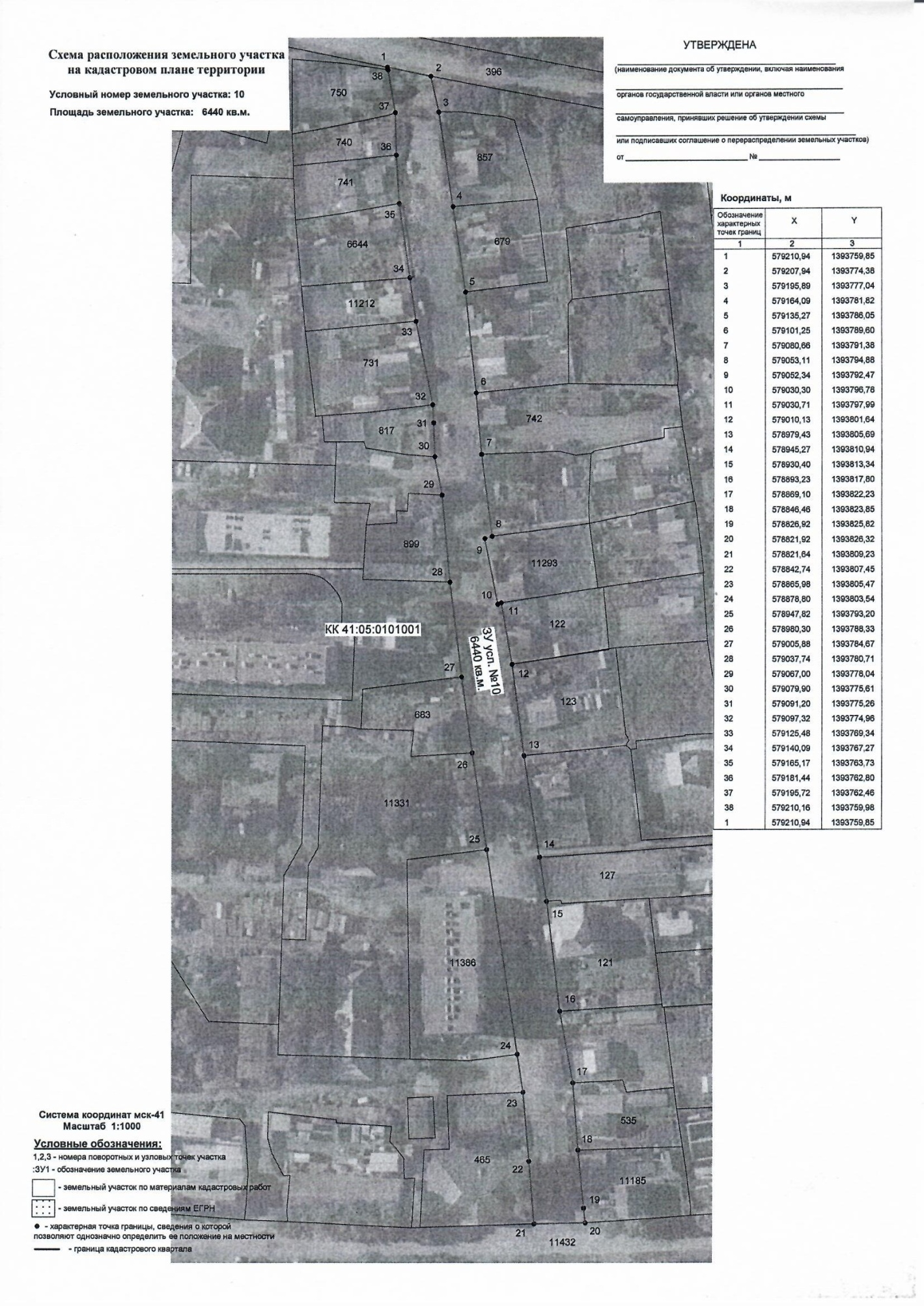 Образование земельного участка улично-дорожной сети по ул. Корякская                                    в г. Елизово общей площадью 6186 кв.м.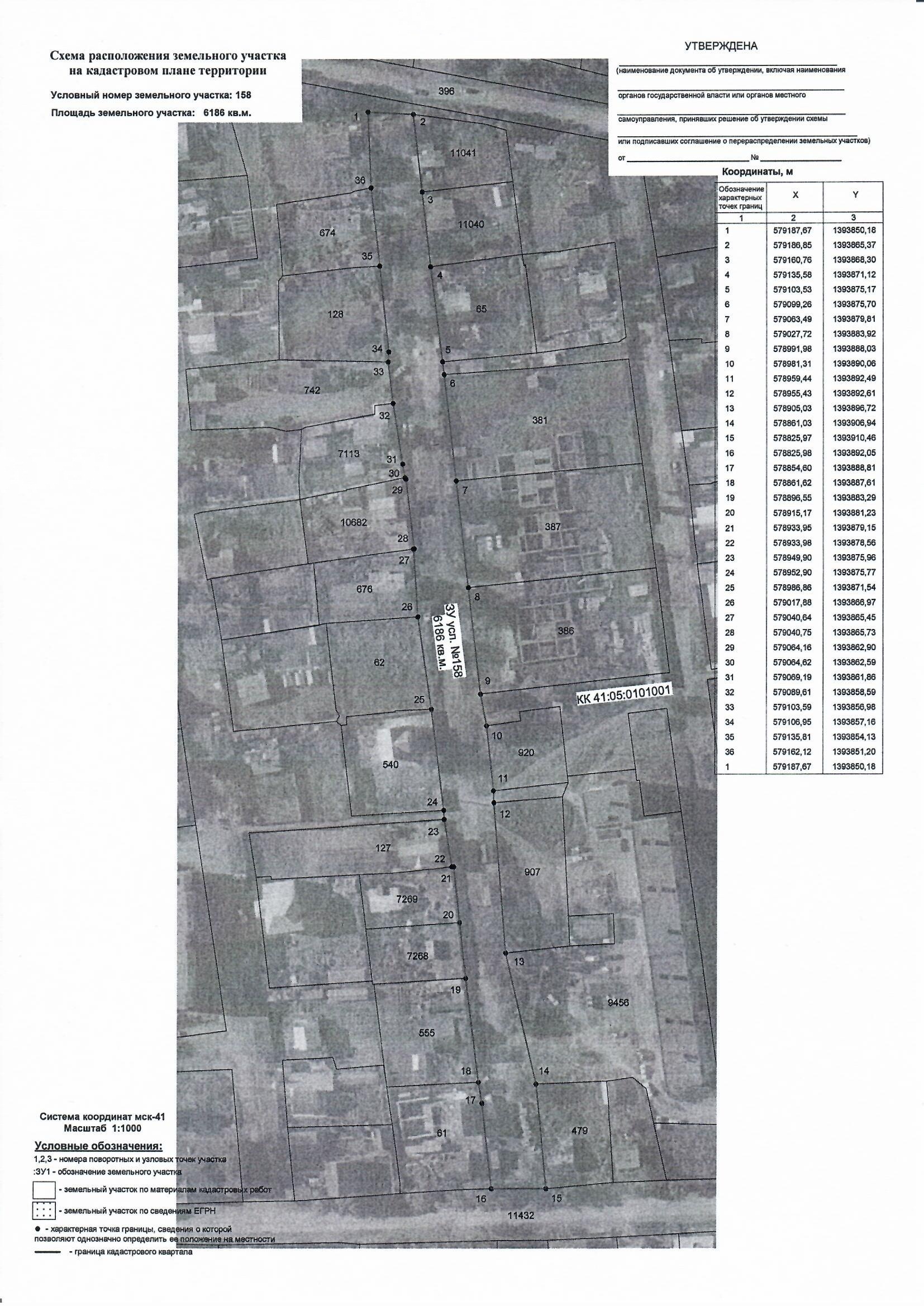 Образование земельного участка улично-дорожной сети по ул. Ключевская в                        г. Елизово общей площадью 5055 кв.м.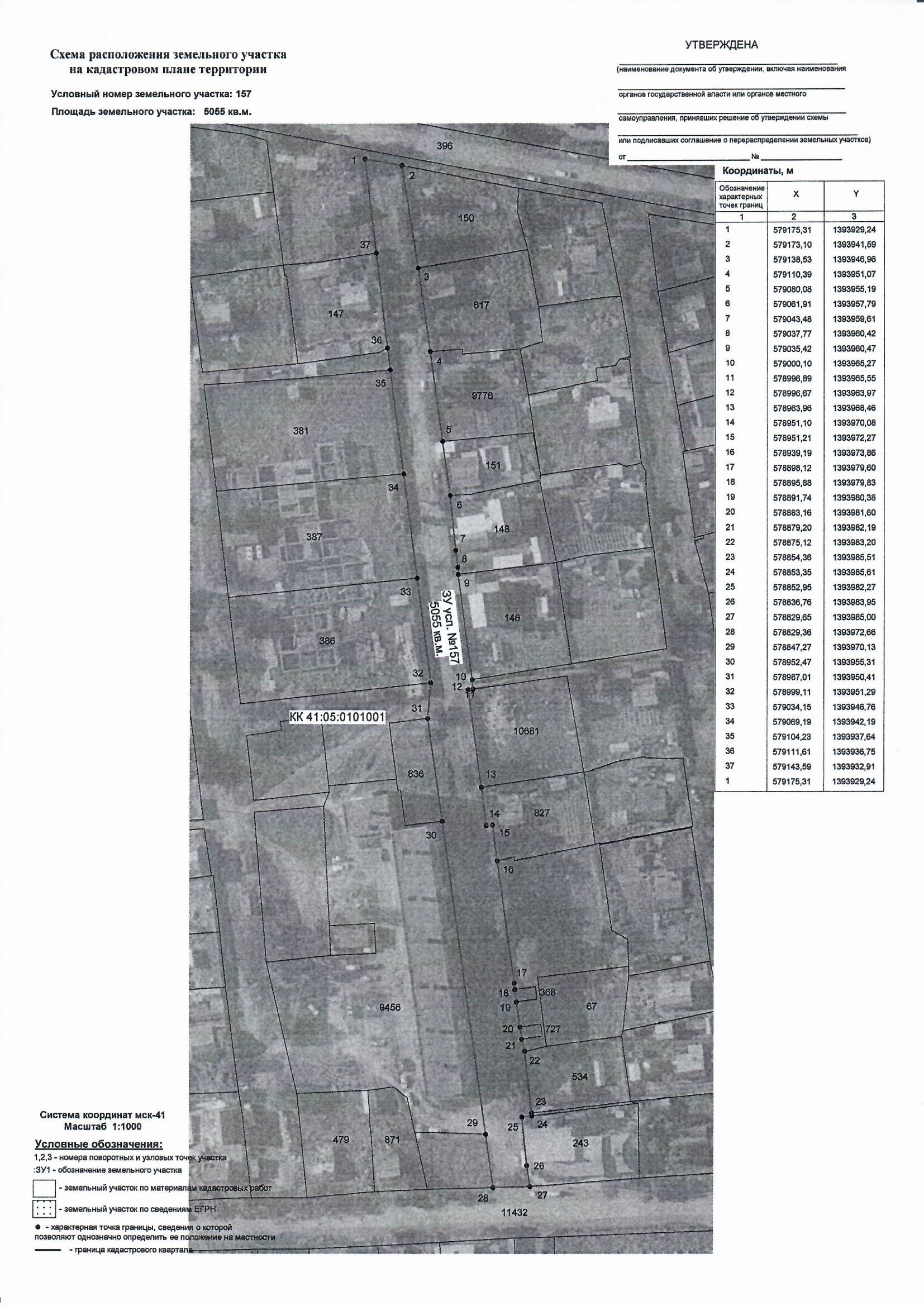 Образование земельного участка улично-дорожной сети по ул. Рабочая в                            г. Елизово общей площадью 5037 кв.м.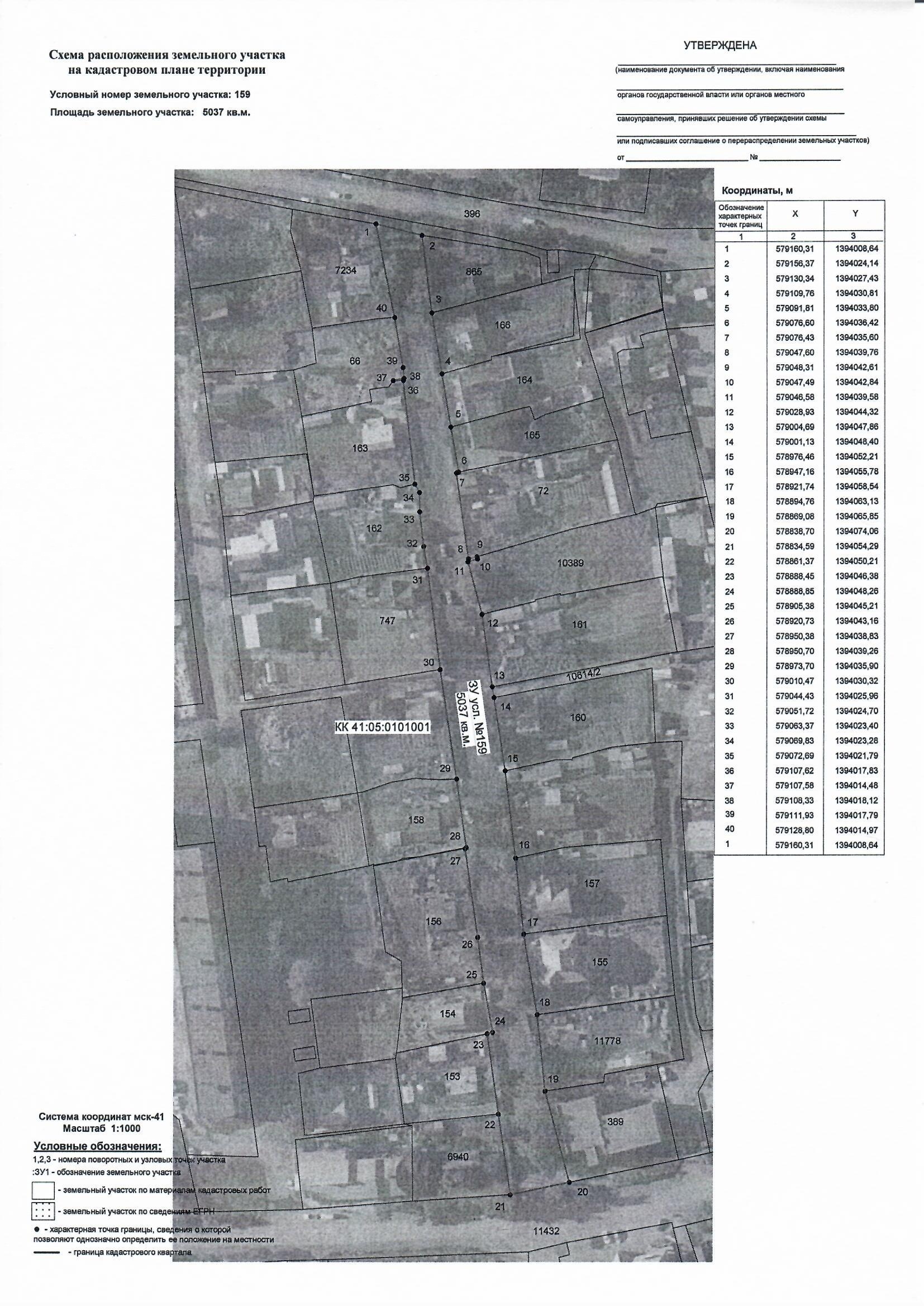 Образование земельного участка улично-дорожной сети по пер. Ручейный в             г. Елизово общей площадью 1961 кв.м.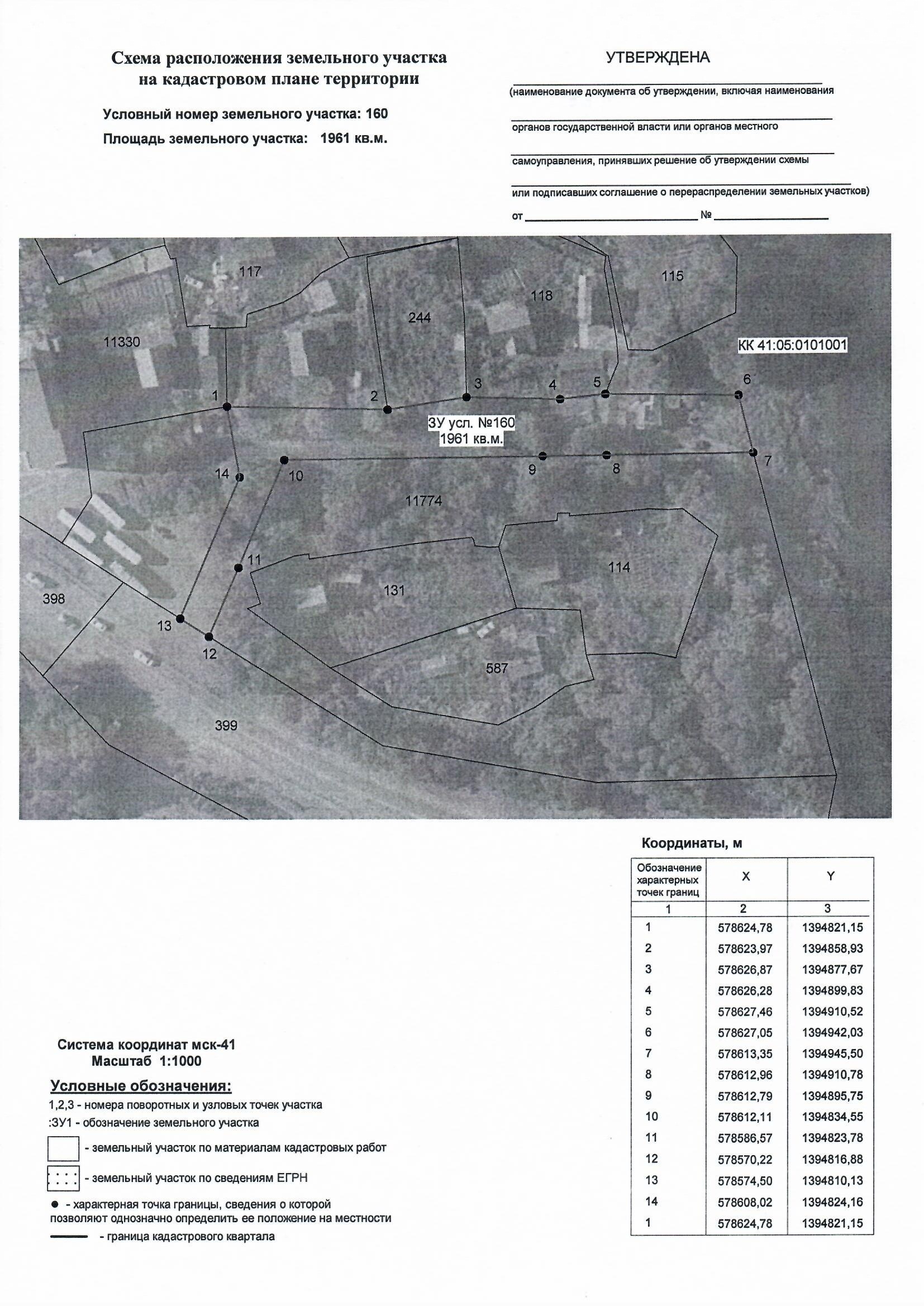 Образование земельного участка улично-дорожной сети по ул. Завойко общей площадью 10397 кв.м, на участке от пересечения с ул. Виталия Кручины до пересечения с ул. Беринга в г. Елизово.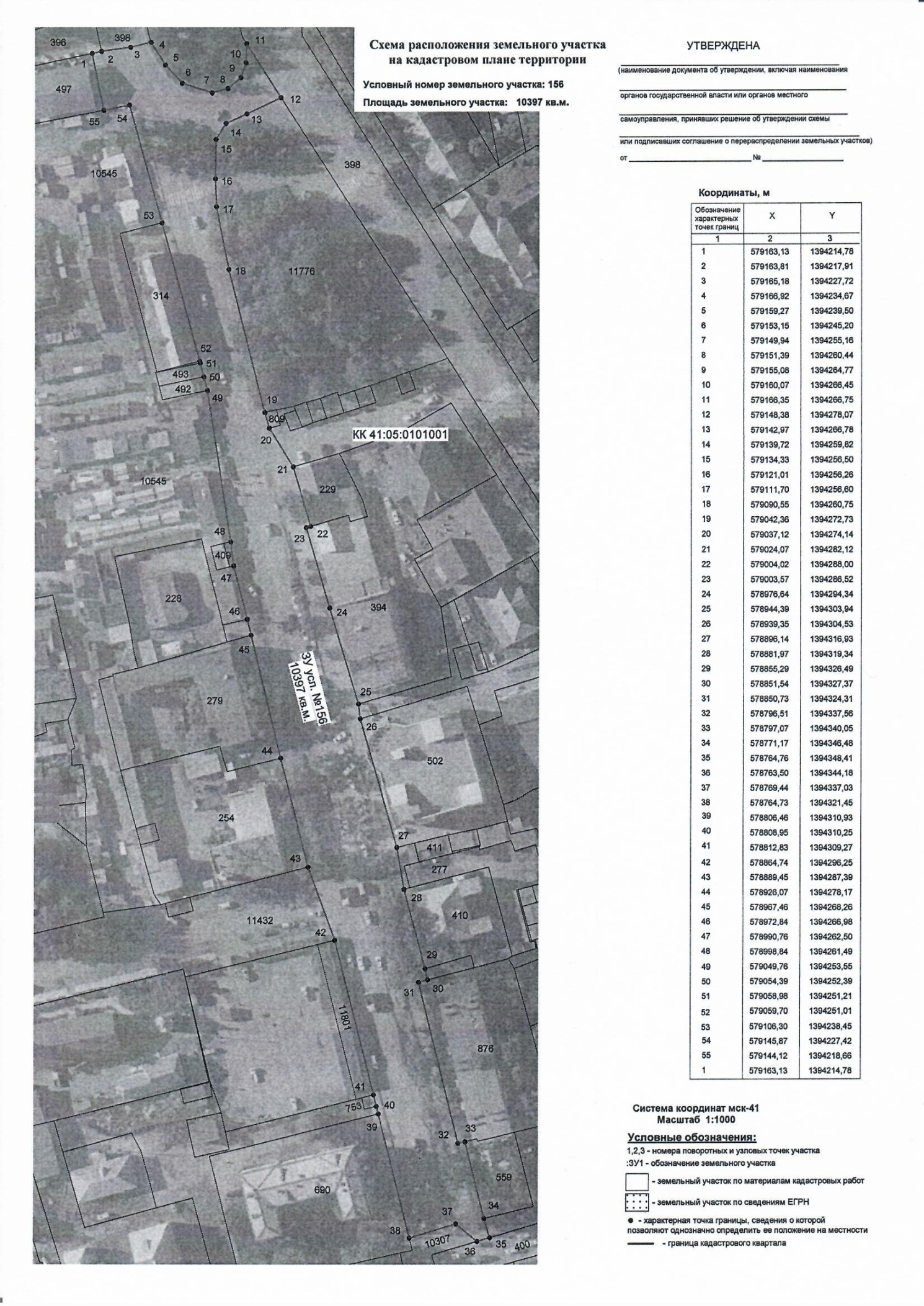 